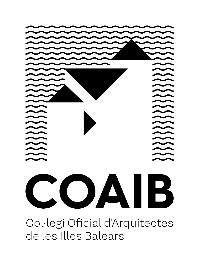 Obra: _____________________________________________________________________________Emplaçament:   _____________________________________________________________________Promotor: _________________________________________________________________________Autor/s del projecte: _________________________________________________________________Direcció facultativa:  _________________________________________________________________Contractista director:  ________________________________________________________________Contractista titular del pla: ____________________________________________________________Intervenció del contractista titular del pla en l’obra: ________________________________________Coordinador de S. S. durant l’elaboració del projecte: _______________________________________Autor de l’estudi de S. S. o de l’estudi bàsic de S. S.:  ________________________________________ Autor del pla de S. S. en el treball:  ______________________________________________________Components de la direcció facultativa de l’obra:__________________Titulació:  _________________D. ________________________________________________________________________________D. ________________________________________________________________________________D. ________________________________________________________________________________Pels tècnics titulats que autoritzen de forma col·legiada aquesta acta, en la seva condició de components de la direcció facultativa de l'obra, ressenyada en l'encapçalament, s'ha rebut del representant legal de l'empresa contractista, que així mateix ha quedat identificada, el pla de seguretat i salut en el treball corresponent, que queda unit per còpia a aquesta acta, es fa constar:Que l’indicat pla ha estat redactat per _______________________________________________i desenvolupa l'estudi de seguretat i salut / estudi bàsic de seguretat i salut, establert per a aquesta obra, document que ha estat elaborat en els termes previnguts en el RD 1627/97 i disposicions concordants de la L31/95 i del reglament aprovat pel RD 39/97.Considerant que, amb les indicacions abans consignades, el pla de seguretat i salut en el treball al fet que es refereix aquest acta reuneix les condicions tècniques requerides pel RD 1627/97 per a la seva aprovació , havent de servir d'instrument bàsic d'ordenació de les activitat és d'identificació i, en la seva cas, avaluació dels riscos i planificació de l'activitat preventiva per part de l'empresa contractista a la qual es refereix, en el seu capítol II, el reglament dels serveis de prevenció.En la seva conseqüència, el coordinador de seguretat i salut durant l'execució de l'obra, que subscriu, procedeixi a l'aprovació formal del ressenyat pla de seguretat i salut en el treball, del que es donarà trasllat per l'empresa contractista a l'autoritat laboral competent; al servei de prevenció constituït en l'empresa o concertat en entitat especialitzada aliena a la mateixa, segons preveu la Llei 31/1995, de 8 de novembre, a l'efecte del compliment del seu art. 31 i, a,b,c,d,i,i f; a les persones o òrgans amb responsabilitats en matèria de prevenció en les empreses intervinents o concurrents en l'obra; i als representants dels treballadors a l'efecte de que puguin presentar, per escrit o de forma raonada, els suggeriments i alternatives que estimin oportunes (art.7.4. del RD 1627/97).S'adverteix que, conforme estableix en el seu art. 7.4. el RD 1627/97, qualsevol modificació que es pretengui introduir per l'empresa al pla de seguretat i salut en el treball aprovat, en funció del procés d'execució de l'obra, de l'evolució dels treball o de les incidències i modificacions que poguessin sorgir durant la seva execució, requerirà de l'expressa aprovació del coordinador de seguretat i salut durant l'execució de l'obra per a la seva efectiva aplicació, i haurà de sotmetre's al mateix tràmit d'informació i trasllat dóna els diversos agents intervinents que han quedat ressenyats en el paràgraf anterior.El pla de seguretat i salut en el treball objecte de la present acta haurà d'estar en l'obra, en poder del contractista o persona que li representi, a disposició permanent de la direcció facultativa, a més de la del personal i serveis de prevenció anteriorment ressenyats, inspecció de treball i seguretat social i dels òrgans tècnics en aquesta matèria de la Comunitat Autònoma. (1)En ________________________________, a ____ de _____________ de ______La direcció facultativa					        El representant legal del contractistaSgt.: __________________________                                                                        Sgt.: (Gerent, apoderat, etc…)Sgt.: __________________________                                                                El representant legal del promotorSgt.: __________________________                                                                        Sgt.: (Gerent, apoderat, etc…)